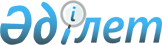 О внесении изменения в решение XLI-й сессии маслихата города Алматы V-го созыва от 23 июля 2015 года № 347 "Об утверждении Правил оказания социальной помощи, установления размеров и определения перечня отдельных категорий нуждающихся граждан в городе Алматы"
					
			Утративший силу
			
			
		
					Решение ХLVII сессии маслихата города Алматы VI созыва от 27 мая 2019 года № 356. Зарегистрировано Департаментом юстиции города Алматы 27 мая 2019 года № 1560. Утратило силу решением маслихата города Алматы от 8 декабря 2023 года № 73
      Сноска. Утратило силу решением маслихата города Алматы от 08.12.2023 № 73 (вводится в действие со дня его первого официального опубликования).
      В соответствии со статьей 26 Закона Республики Казахстан от 6 апреля 2016 года "О правовых актах" маслихат города Алматы VI-го созыва РЕШИЛ:
      1. Внести в решение XLI-й сессии маслихата города Алматы V-го созыва от 23 июля 2015 года № 347 "Об утверждении Правил оказания социальной помощи, установления размеров и определения перечня отдельных категорий нуждающихся граждан в городе Алматы" (зарегистрированное в Реестре государственной регистрации нормативных правовых актов за № 1194, опубликованное 18 августа 2015 года в газетах "Алматы ақшамы" и "Вечерний Алматы") следующее изменение:
      в Правилах оказания социальной помощи, установления размеров и определения перечня отдельных категорий нуждающихся граждан в городе Алматы, утвержденных указанным решением:
      второй абзац пункта 12 изложить в следующей редакции: 
      "День Победы в Великой Отечественной войне:
      1) участники и инвалиды Великой Отечественной войны - 500 тысяч тенге;
      2) лица, приравненные по льготам и гарантиям к участникам и инвалидам Великой Отечественной войны, статус которых определен статьями 6, 8 Закона Республики Казахстан от 28 апреля 1995 года "О льготах и социальной защите участников, инвалидов Великой Отечественной войны и лиц, приравненных  к ним" - 100 тысяч тенге;
      3) вдовы воинов, погибших (умерших, пропавших без вести) в Великой Отечественной войне, не вступившие в повторный брак - 100 тысяч тенге;
      4) родители и не вступившие в повторный брак супруг (супруга) военнослужащих, погибших (пропавших без вести) или умерших вследствие ранения, контузии, увечья, заболевания, полученных в период боевых действий в Афганистане - 100 тысяч тенге;".
      2. Аппарату Маслихата города Алматы обеспечить государственную регистрацию настоящего решения в органах юстиции с последующим опубликованием в официальных периодических печатных изданиях, а также  в Эталонном контрольном банке нормативных правовых актов Республики Казахстан и на официальном интернет-ресурсе.
      3. Контроль за исполнением настоящего решения возложить  на председателя постоянной комиссии по вопросам труда, занятости  и развитию транспорта маслихата города Алматы Бадаеву Р.К.
      4. Настоящее решение вводится в действие c 1 мая 2019 года и подлежит официальному опубликованию.
					© 2012. РГП на ПХВ «Институт законодательства и правовой информации Республики Казахстан» Министерства юстиции Республики Казахстан
				
      Председатель XLVII-й сессии маслихата города Алматы VI-го созыва

И. Байрамуков

      Секретарь маслихата города Алматы VI-го созыва

К. Казанбаев
